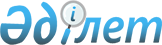 О внесении изменений в постановление Восточно-Казахстанского областного акимата от 18 апреля 2022 года № 91 "Об установлении зон рекреационного рыболовства на водных объектах Восточно-Казахстанской области"Постановление Восточно-Казахстанского областного акимата от 8 ноября 2023 года № 237. Зарегистрировано Департаментом юстиции Восточно-Казахстанской области 16 ноября 2023 года № 8914-16      Восточно-Казахстанский областной акимат ПОСТАНОВЛЯЕТ:       1. Внести в постановление Восточно-Казахстанского областного акимата "Об установлении зон рекреационного рыболовства на водных объектах Восточно-Казахстанской области" от 18 апреля 2022 года № 91 (зарегистрированное в Реестре государственной регистрации нормативных правовых актов под № 27731) следующие изменения:       в приложении к указанному постановлению:      в зонах рекреационного рыболовства на водных объектах Восточно-Казахстанской области:      в разделе "Водохранилище Буктырма":      строки 1, 3 исключить;      в разделе "Шульбинское водохранилище":      строки 1, 2, 4 исключить.      2. Управлению природных ресурсов и регулирования природопользования области в установленном законодательством Республики Казахстан порядке обеспечить:      1) государственную регистрацию настоящего постановления в Департаменте юстиции Восточно-Казахстанской области;      2) размещение настоящего постановления на интернет-ресурсе Восточно-Казахстанского областного акимата после его официального опубликования.      3. Настоящее постановление вводится в действие по истечении десяти календарных дней после дня его первого официального опубликования.© 2012. РГП на ПХВ «Институт законодательства и правовой информации Республики Казахстан» Министерства юстиции Республики Казахстан      Аким Восточно-Казахстанской  областиЕ. Кошербаев